Читать – это модно.Со  словом «библиотека»,  у каждого человека  возникает много образов, чувств и воспоминаний. Это множество интересных книг на полках, тишина читального зала, встреча с новинками литетратуры, внимательные глаза библиотекаря и его желание помочь, найти ответы на все твои вопросыБиблиотека в нашей школе - это особая среда воспитания. Одна из главных задач школьной библиотеки, помимо обеспечения необходимыми учебниками - научить ребенка чувствовать, радоваться или огорчаться вместе с героями книг. Содержание работы школьной библиотеки строиться с учетом возрастных и психологических особенностей школьников, предусматривая целенаправленную и систематическую работу по формированию интереса и любви к книге.Уже стал доброй традицией праздник "Посвящение в читатели". В этом году он прошёл на «большой сцене». Наши второклассники получили возможность не просто посмотреть мероприятие , но и стали  сами учасниками этого торжества. Ребята очень активно принимали участие в викторине, в «патанице Шапокляк», вопросах на смекалку. Из этого следует сделать вывод, что ребятам читают ,рассказывают, да и сами они могут занять себя книгой. И в этом главную роль берет на себя классный руководитель. А они  могут заинтересовать ребят.С первого класса проводится работа по привлечению читателей в библиотеку. И первыми сюда приходять дети, выпушенные из логопедической группы школьного  логопункта. Они принимают непосредственное участие в самом празднике. Для многих детей это их первуй успех в школе, ведь до этого им не давались многие звуки, а теперь они могут со сцены прочитать стихи. И в этот день нет более серьезных и важних ребят во всем зале.Но самыми главными «кукловодами» являються наши библиотекари. Это энергичная и целеусремленная заведующая библиотекой Соболева Анжелика Вылерьевна, спокойная и рассудительна Семенюк Нина Андреевна. Когда бы ни пришёл в библиотеку, тут в всегда полно ребят. Малыши с великим упорством требуют дать им книги, а Нина Андреевна с не менее великим спокойствием выясняет интересы юных чтитателей. Ведь самое важное в этом воздасте правильно подобрать книгу. Правильно подобранная книга – это залог того, что ребенок придет ещё не раз. И мы в итоге получим грамотного и читающего россиянина. А вот стайка девочек впорхнула в святая святых школьной библиотеки к своей любимой Анжелике Валерьевне, которая  всем им находит задания. Это юные помошницы, их всегда можно застать после уроков здесь. И кто его знает, может они выберут для себя будущую профессию.Школьная библиотека - это структурное подразделение учебного заведения, а у каждого учебного заведения есть два самых важных задания: во-первых дать человеку определенный запас знаний, во-вторых - научить постоянно пополнять и обогащать знания, самостоятельно пользоваться ценностями из копилки человеческой мудрости и культуры. В наше время, когда мир меняется очень быстро, второе задание становится очень актуальным. Именно это задание и помогает решить наша школьная библиотека.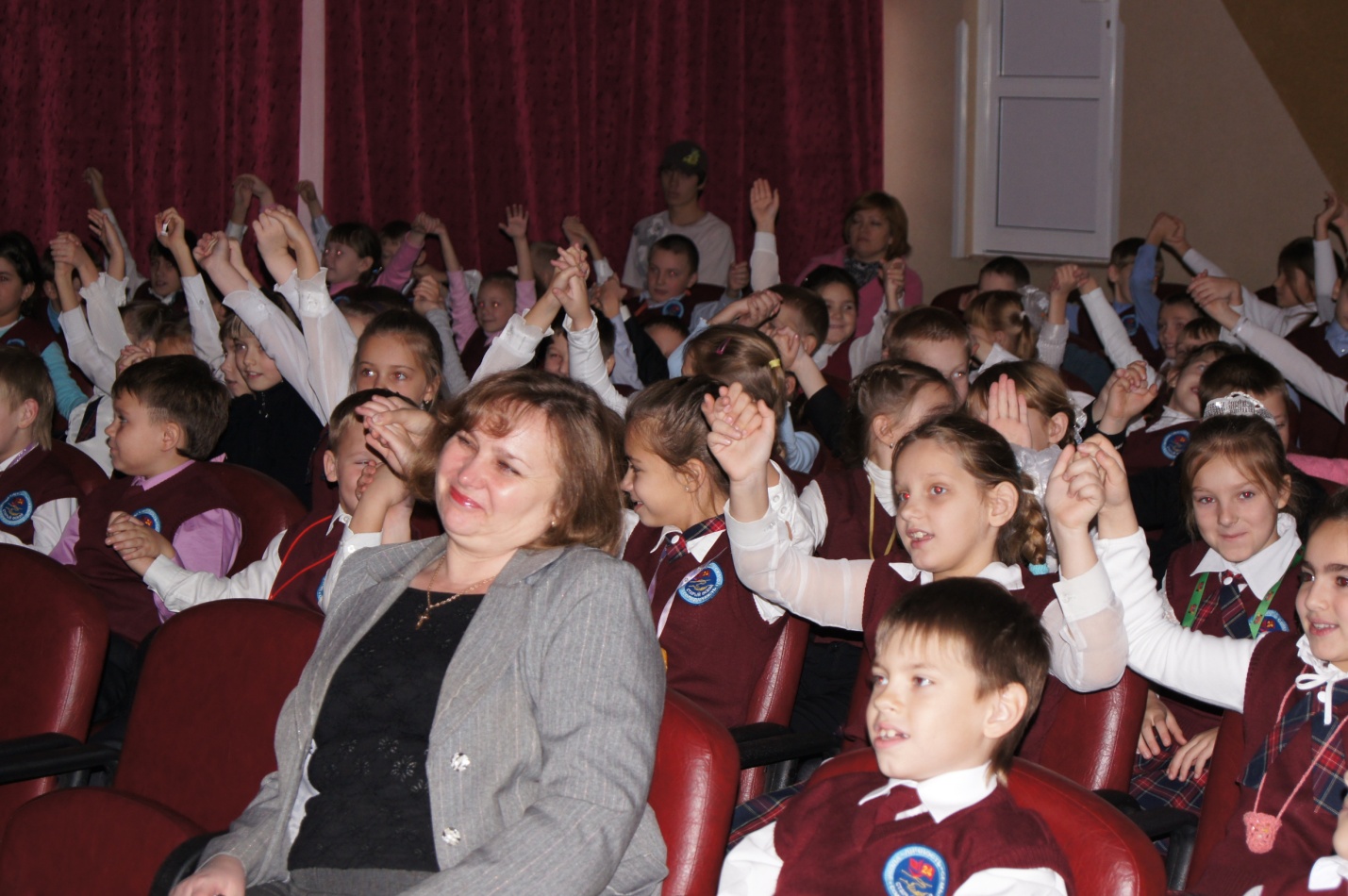 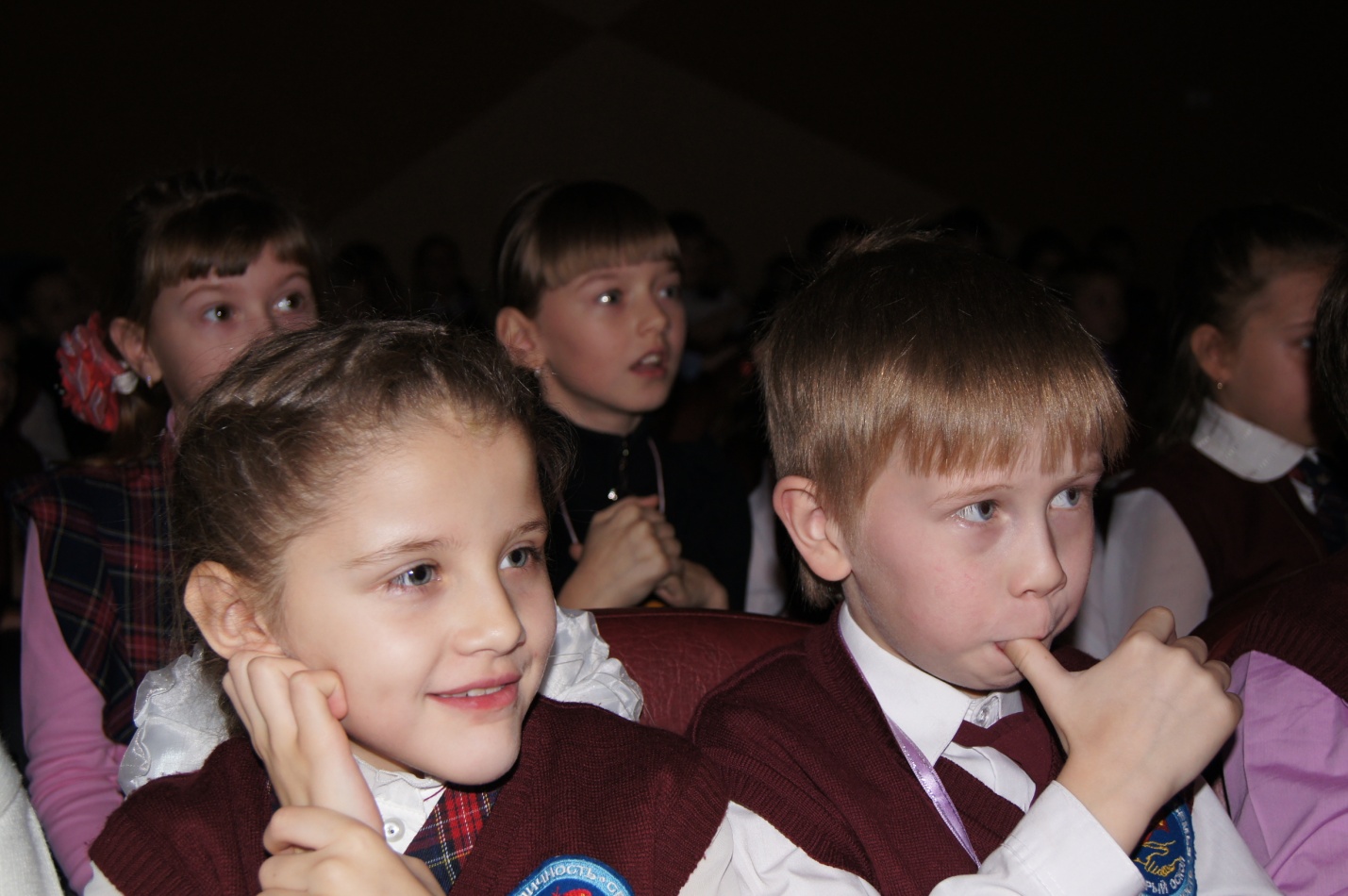 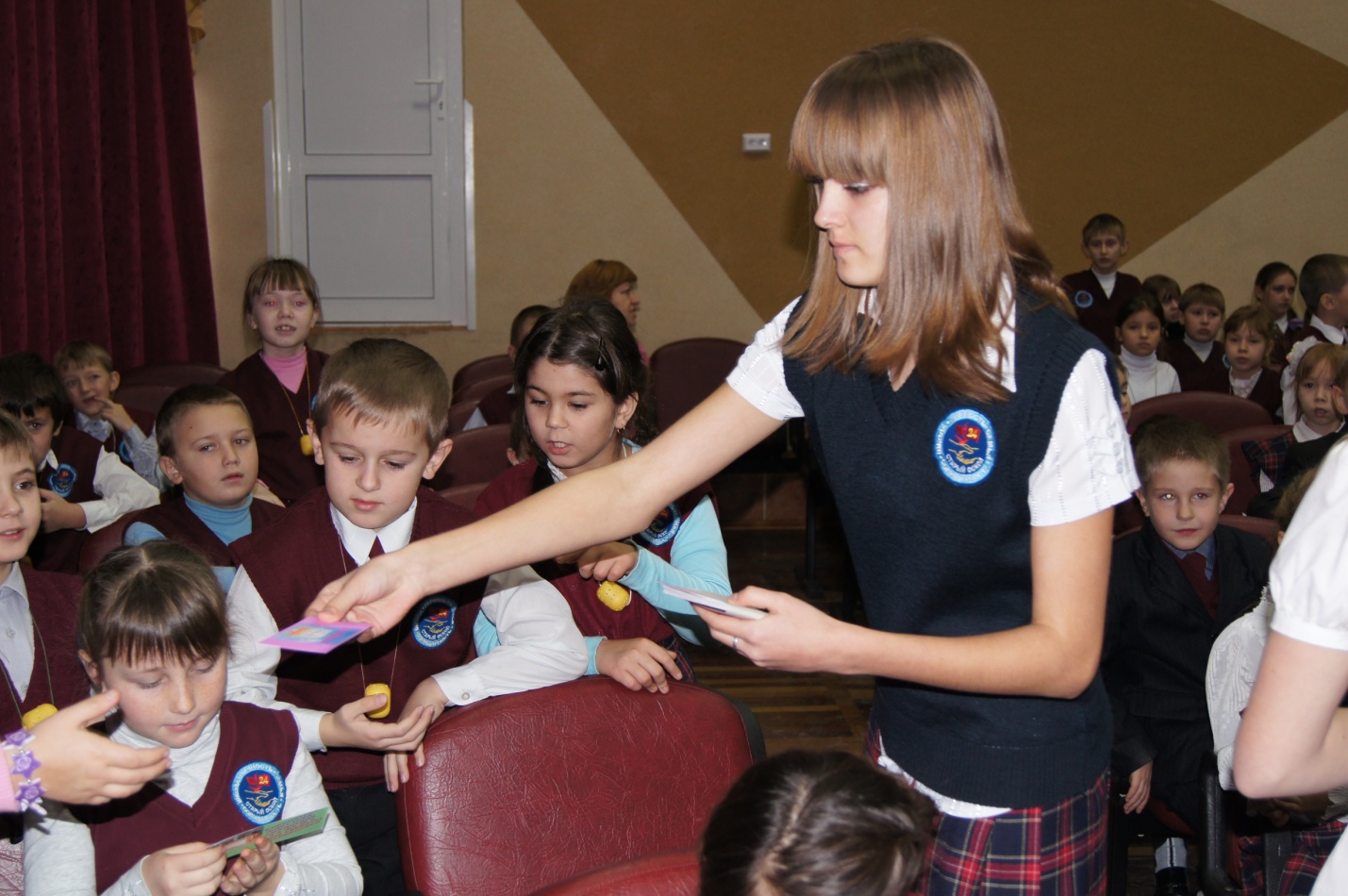 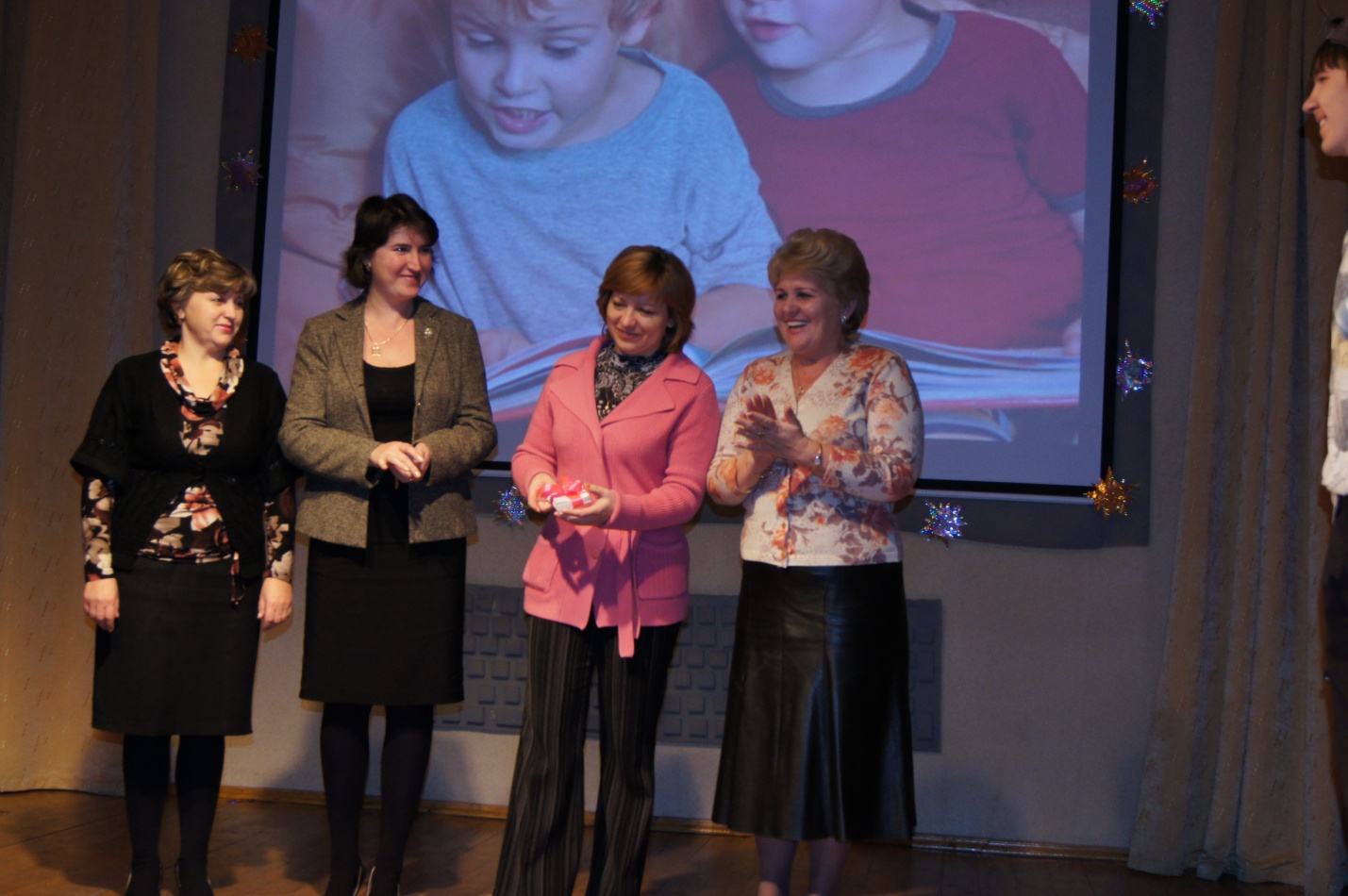 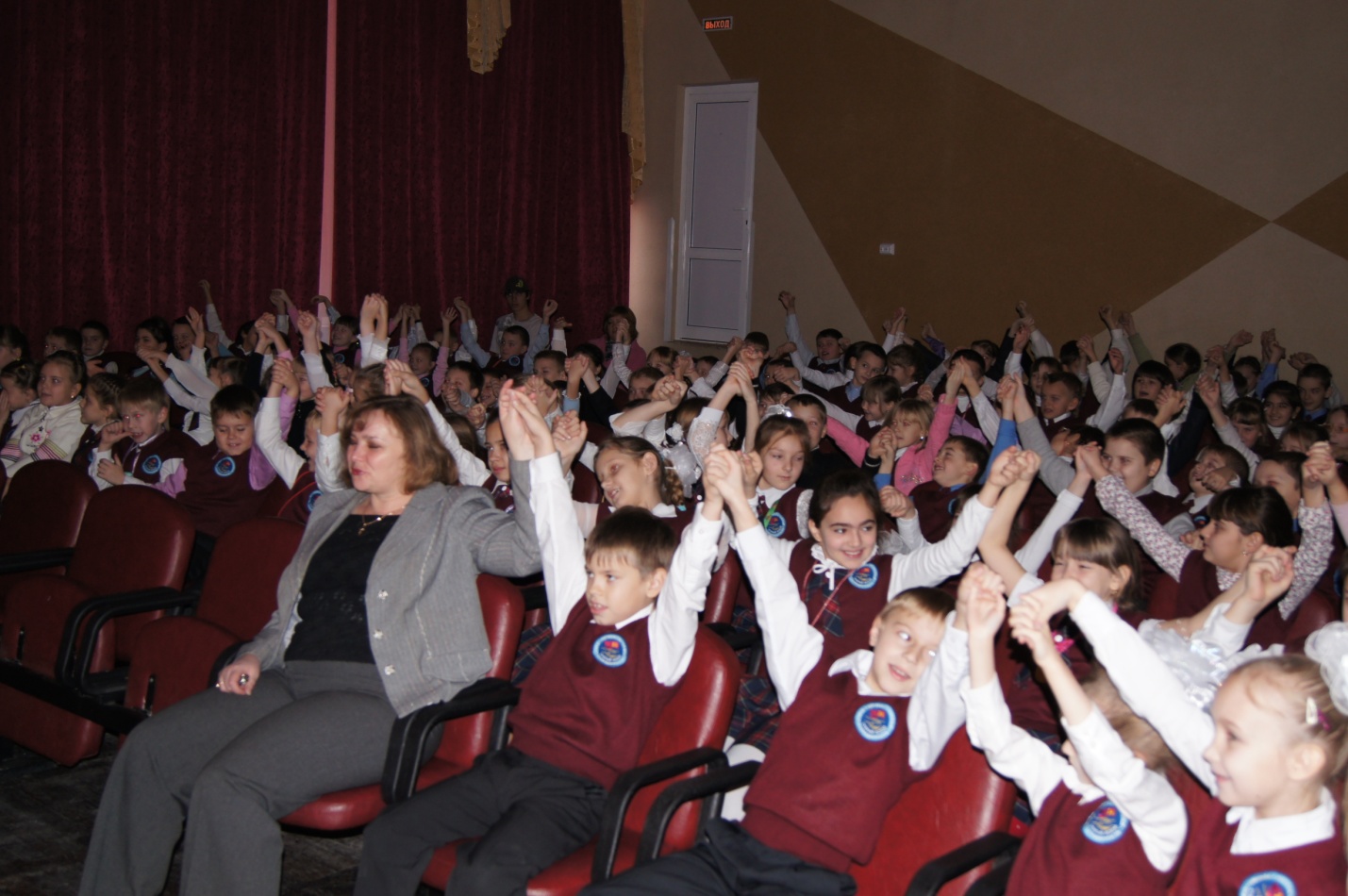 